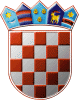 REPUBLIKA HRVATSKAOPĆINSKO IZBORNO POVJERENSTVOOPĆINE TOMPOJEVCIKLASA:013-03/13-05-11URBROJ:2196/07TOMPOJEVCI, 3.svibnja 2013.	Na temelju članka 23. i čl. 24. Zakona o lokalnim izborima ("Narodne Novine", broj 144/12),   Općinsko izborno povjerenstvo Općine TOMPOJEVCI, sastavilo je ZBIRNU LISTU PRAVOVALJANIH KANDIDACIJSKIH LISTAZA IZBOR ČLANICA/ČLANOVA OPĆINSKOG VIJEĆA OPĆINE TOMPOJEVCIHRVATSKA DEMOKRATSKA ZAJEDNICA - HDZHRVATSKA STRANKA PRAVA DR. ANTE STARČEVIĆ - HSP ASNositelj liste: DENIS CERJANHRVATSKA SELJAČKA STRANKA - HSSNositelj liste: ZLATKO POTOČKIKANDIDACIJSKA LISTA GRUPE BIRAČANositelj liste: TOMISLAV PANENIĆ univ.spec.oec.SAMOSTALNA DEMOKRATSKA SRPSKA STRANKA - SDSSNositeljica liste: VESNA VUČKOVIĆREPUBLIKA HRVATSKAOPĆINSKO IZBORNO POVJERENSTVOOPĆINE TOMPOJEVCIKLASA:013-03/13-05-12URBROJ: 2196/07TOMPOJEVCI, 3. Svibnja 2013. 	Na temelju članka 23. i čl. 25. Zakona o lokalnim izborima ("Narodne Novine", broj 144/12),   Općinsko izborno povjerenstvo Općine TOMPOJEVCI, sastavilo je ZBIRNU LISTU PRAVOVALJANIH KANDIDATURAZA IZBOR OPĆINSKOG NAČELNIKA OPĆINE TOMPOJEVCIKandidat: GABRIJEL KUJUNDŽIĆHRVATSKA DEMOKRATSKA ZAJEDNICA - HDZHRVATSKA STRANKA PRAVA DR. ANTE STARČEVIĆ - HSP ASZamjenik kandidata: DALIBOR BAJČIKandidat: TOMISLAV PANENIĆ, univ.spec.oec.KANDIDAT GRUPE BIRAČAZamjenik kandidata: ZDRAVKO ZVONARIĆKandidat: ZLATKO POTOČKIHRVATSKA SELJAČKA STRANKA - HSSZamjenik kandidata: ERDOVAN PRŠLJAREPUBLIKA HRVATSKAOPĆINSKO IZBORNO POVJERENSTVOTOMPOJEVCIKLASA:013-03/13-05-13URBROJ:2196/07TOMPOJEVCI, 3. svibnja 2013. 	Na temelju članka 23. i čl. 25. Zakona o lokalnim izborima ("Narodne Novine", broj 144/12),   Općinsko izborno povjerenstvo TOMPOJEVCI, sastavilo je ZBIRNU LISTU PRAVOVALJANIH KANDIDATURAZA IZBOR ZAMJENIKA OPĆINSKOG NAČELNIKA OPĆINE TOMPOJEVCIIZ REDA PRIPADNIKA RUSINSKE NACIONALNE MANJINEKandidat: MIROSLAV LJIKAR, mag.ing.agr.KANDIDAT GRUPE BIRAČAKandidat: VITOMIR MUDRIHRVATSKA DEMOKRATSKA ZAJEDNICA - HDZHRVATSKA STRANKA PRAVA DR. ANTE STARČEVIĆ - HSP ASPREDSJEDNIKOPĆINSKOG IZBORNOG POVJERENSTVAOPĆINE TOMPOJEVCIIVANA TEŠANKIĆPREDSJEDNIKOPĆINSKOG IZBORNOG POVJERENSTVAOPĆINE TOMPOJEVCIIVANA TEŠANKIĆPREDSJEDNIKOPĆINSKOG IZBORNOG POVJERENSTVATOMPOJEVCIIVANA TEŠANKIĆ